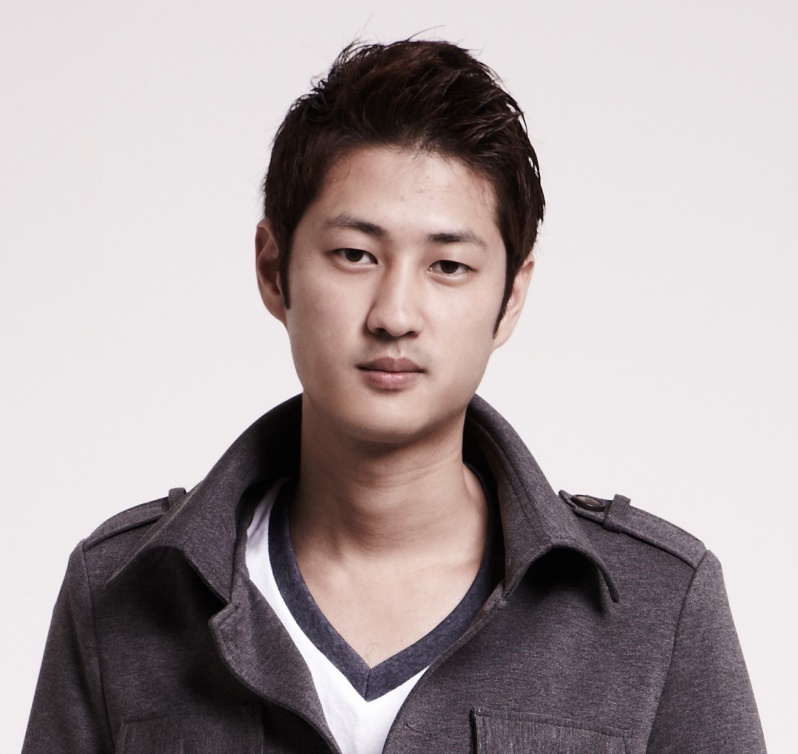 BILLY FOSTERPhotographerWrite about your proﬁle, consectetuer adipiscing elit, sed diam nonummy nibh euismod tincidunt ut laoreet dolore magna aliquam erat volutpat. Ut wisi enim ad minim veniam, quis nostrud exerci tation ullamcorper suscipit lobortis nisl ut aliquip ex ea commodo consequat.Lorem ipsum dolor sit amet, cons ectetuer adipiscing elit, sed diam nonummy nibh euismod.EDUCATION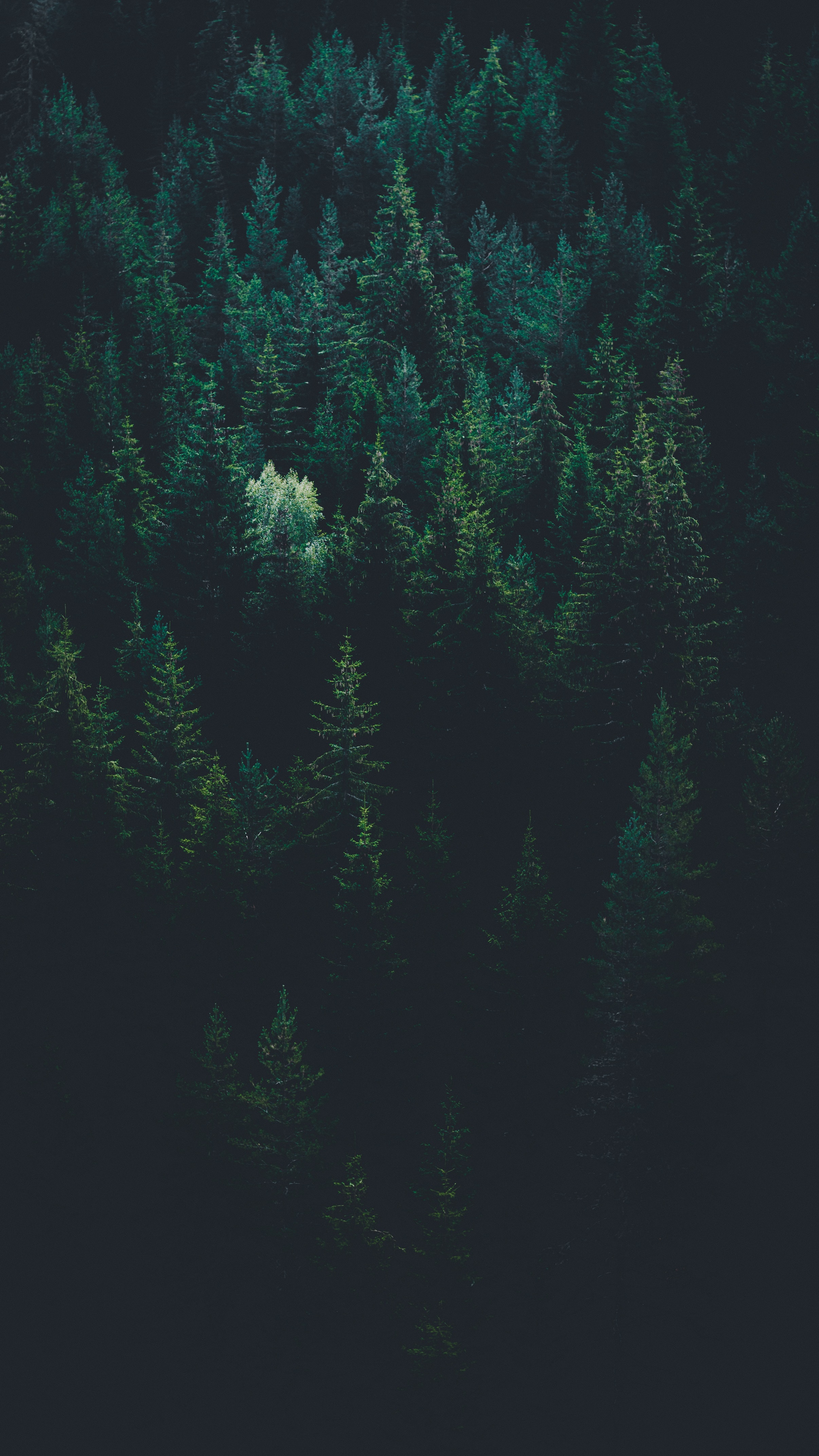 Bachelor of Communication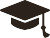 University / Collage / InstituteMaster in Communication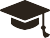 University / Collage / InstituteEXPERIENCE20132014  2012 - 2014   2012 - 2014 Company NameJob PosisitionDeﬁnition about your job. Lorem ipsum dolor sit amet, consectetuer adipiscing elit, sed diam consectetuer adipiscing elit, nonummy nibh euismod tincidunt.Company NameJob PosisitionDeﬁnition about your job. Lorem ipsum dolor sit amet, consectetuer adipiscing elit, sed diam consectetuer adipiscing elit, nonummy nibh euismod tincidunt.WORK & PLAY BALANCELorem ipsum dolor sit amet, consectetuer adipiscing elit, sed diam nonummy nibh euismod tincidunt ut laoreet dolore magnaREFERANCEReferance NamePosisition & Company+62 85222000000referance@email.comReferance NamePosisition & Company+62 85222000000referance@email.com